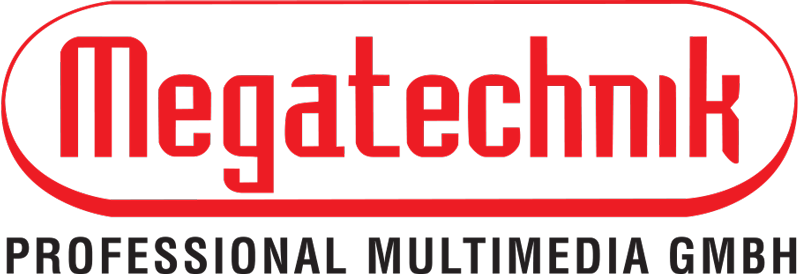 Megatechnik professional Multimedia entwickelt erstklassige Lösungen im Bereich Konferenz-, Veranstaltungs- und Medientechnik. Wir arbeiten unter anderem als Partner mit den Marktgrößen Panasonic und Sony, entwickeln aber auch ständig selbst neue Produkte für unsere Kunden. Wir konzeptionieren, installieren und betreuen spannende und innovative Projekte. Und dafür benötigen wir Verstärkung für unser Team.Wir suchen zum ehest möglichen Eintritt eine/n engagierte/nLehrling zum Informations- und Kommunikationstechniker​​Die Schwerpunkte bei uns als Techniker(in):Montage, Konfiguration und Inbetriebnahme von Anlagen im Schulungs-, Konferenz- und BürobereichTechnische Umsetzung von Projekten, von der Übergabe an Sie bis hin zur Inbetriebnahme und Einschulung der KundenService-, Reparatur und Wartungsarbeiten von Anlagen beim KundenDein ProfilPositiver PflichtschulabschlussBegeisterung für Technik und technisches VerständnisMotivation, Geschick und Freude am HandwerkSelbstständige und präzise ArbeitsweiseUnser AngebotLangfristige Zusammenarbeit Fachliche und persönliche WeiterbildungsmöglichkeitenEin vielseitiges und abwechslungsreiches AufgabengebietEin kollegiales ArbeitsumfeldDie Lehrlingsentschädigung gemäß Kollektivvertrag Handelsangestellte beträgt im ersten Lehrjahr EUR € 711,00 brutto/Monat. Bei Erfüllen aller Voraussetzungen bieten wir aber ein Gehalt von 1000 € brutto monatlich ab dem ersten Lehrjahr an.Wir freuen uns auf deine aussagekräftigen Bewerbungsunterlagen inkl. Lebenslauf und Foto per E-Mail an jobs@megatechnik.at. Bewirb dich noch heute und arbeite gemeinsam mit uns an den Lösungen für die Zukunft.